ПРОЕКТ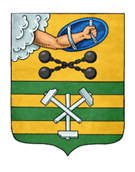 ПЕТРОЗАВОДСКИЙ ГОРОДСКОЙ СОВЕТ_____ сессия _____ созываРЕШЕНИЕот _________ № _________О внесении изменений в Решение Петрозаводского городского Совета от  10.11.2005 № XXV/XXI-196 «Об установлении и введении в действие на территории Петрозаводского городского округа земельного налога»В соответствии с главой 31 Налогового кодекса Российской Федерации,  руководствуясь статьей 19 Устава Петрозаводского городского округа, учитывая письмо Министерства финансов Российской Федерации от 06.06.2019 № 03-05-04-02/41504, Петрозаводский городской Совет РЕШИЛ:Внести в Решение Петрозаводского городского Совета от 10.11.2005 № XXV/XXI-196 «Об установлении и введении в действие на территории Петрозаводского городского округа земельного налога» следующие изменения:1.1.  Абзац 2 подпункта 2.1 пункта 2 изложить в следующей редакции:«не используемых в предпринимательской деятельности, приобретенных (предоставленных) для ведения личного подсобного хозяйства, садоводства или огородничества, а также земельных участков общего назначения, предусмотренных Федеральным законом от 29 июля 2017 года № 217-ФЗ «О ведении гражданами садоводства и огородничества для собственных нужд и о внесении изменений в отдельные законодательные акты Российской Федерации.». Абзац 3 подпункта 2.1 пункта 2 исключить. В подпункте 4.3 пункта 4 слова  «уплачивают налог не позднее 30 апреля года, следующего за истекшим налоговым периодом, и» исключить.2. Подпункты 1.1 и 1.2 пункта 1 настоящего Решения вступают в силу с 01 января 2020 года.Председатель Петрозаводского городского Совета                             Г.П. БоднарчукГлава Петрозаводского  городского округа                          И.Ю. Мирошник 